                ŠALČININKŲ R. JAŠIŪNŲ LOPŠELIS-DARŽELIS“ŽILVITIS“                                                                                                    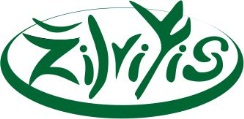                                                                                                                Tvirtinu:	DirektorėSAUSIO  MĖNESIO    	S. BulavinaVEIKLOS  PLANAS2021 m. Eil. Nr.                 Priemonės pavadinimas      AtsakingaData    1.     2.      3.      4.     5.     6.    7.     8.           9.   10.  11. 12.13.14.  15.	14. Darželio tarybos veikla:Biudžeto ir mokymo lėšų tikslingo paskirstymas ir veiksmingas panaudojimas ugdymo(si) edukacinių aplinkų kūrimui, priemonių įsigijimui ir kt. aptarimo  Lopšelio- darželio 2021 m.  biudžeto projekto. 2 % paramos lėšų panaudojimas VGK veikla:Dokumentų, reglamentuojančių spec. ugdymą aptarimas. Prevencinės, metodinės literatūros kaupimas, aptarimas, žinių pritaikymas praktikojeMetodinės grupės veikla: Pozityvaus mikroklimato grupėje sudarymas, kaip viena iš prielaidų vaiko emocinei savijautai gerinti.               Alkonolio, tabako ir kitų psichiką veikiančių medžiagų vartojimo prevencijaTabakas: “Žalingi įpročiai”;Laisvės gynimo atminimo renginiai: Sausio13-oji Laisvės gynėjų dienaKultūrinė-pramoginė programa: Žiemos sporto šventė ,,Smagu sportuot su draugu“Kalbos savaitė: pasakų skaitymo ir klausymosi magija“Ugdymo proceso kontrolė „Žaidžiame teatrą su vaikais“Pedagoginiės veiklos  priežiūros planaspasiruošimas kūno kultūros valandėlėms, jų pravedimas; fizinio aktyvumo užtikrinimas pasivaikščiojimų metu.Mokytojų kvalifikacijos tobulinimo programa Lopšelio-darželio bendradarbiavimas įgyvendinant edukacinį projektą, inovacijų sklaidą.Sveikos gyvensenos organizavimo planasSveikatos valandėlės grupėseDarželio administracijos veiklaUgdymo turinio planavimasmetodinė pagalba planavimui;kursų medžiagos analizavimas ir pritaikymas praktikoje;konsultacijų teikimas;dalinimasis gerąja patirtimi;ugdymo turinio planavimo atitiktis valstybinėms rekomendacijoms;planavimo lankstumas ir integralumas;Ugdymo proceso organizavimas ir tobulinimasVaikų pasiekimų ir pažangos fiksavimas, vertinimas, apibendrinimas.Dalyvavimas projektuose ir programose   Sveikatos stiprinimo programa „Kelias į sveikatą“ 2017-2021 m. m..   Programa-projektas „Visa Lietuva skaito vaikams“   Europos sąjungos projektas „Sveikatiada“   Programa     ,,Pienas vaikams“    Programa ,,Vaisių  vartojimo skatinimas švietimo       įstaigose“ Sveikatos priežiūros veiklos planasMetinio vidinio RVASVT sistemos audito atlikimas lopšelio-darželio maisto blokeDarbuotojų bei vaikų sauga ir sveikata:LR SAM valstybės lygio ekstremaliosios situacijos valstybės OV sprendimai, sprendimų pakeitimai;valymo inventoriaus atnaujinimas.DT pirmininkasVGK pirmininkasPavaduotoja ugdymui I. VoicinovičGrupių auklėtojosGrupių auklėtojosI.PozniakJ. MorozGrupių auklėtojosJ.MorozPavaduotoja ugdymui I. VoicinovičGrupių pedagogaiGrupių pedagogaiPavaduotoja ugdymuiPavaduotoja ugdymuiPedagogai SSP „Kelias į sveikatą“ DG nariaiDietistėDirektorėDietistė2021 012021 01 2021 012021 01 2021 012021 012021 012021 012021 012021 012021 012021 012021 012021 012021 01